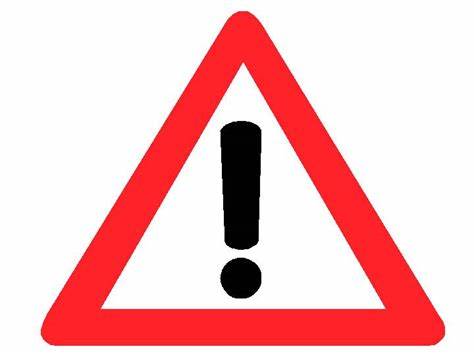 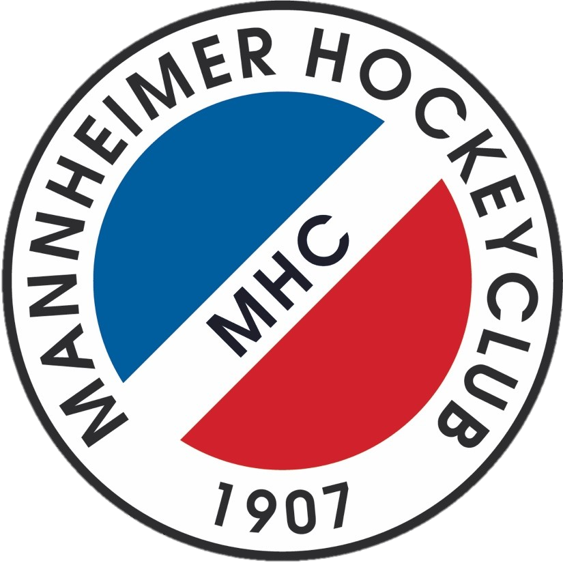 MHCCORONA REGELNWir setzen auf eigenverantwortliches Einhalten der AHA-Regeln immer dann, wenn Personen aufeinander treffen.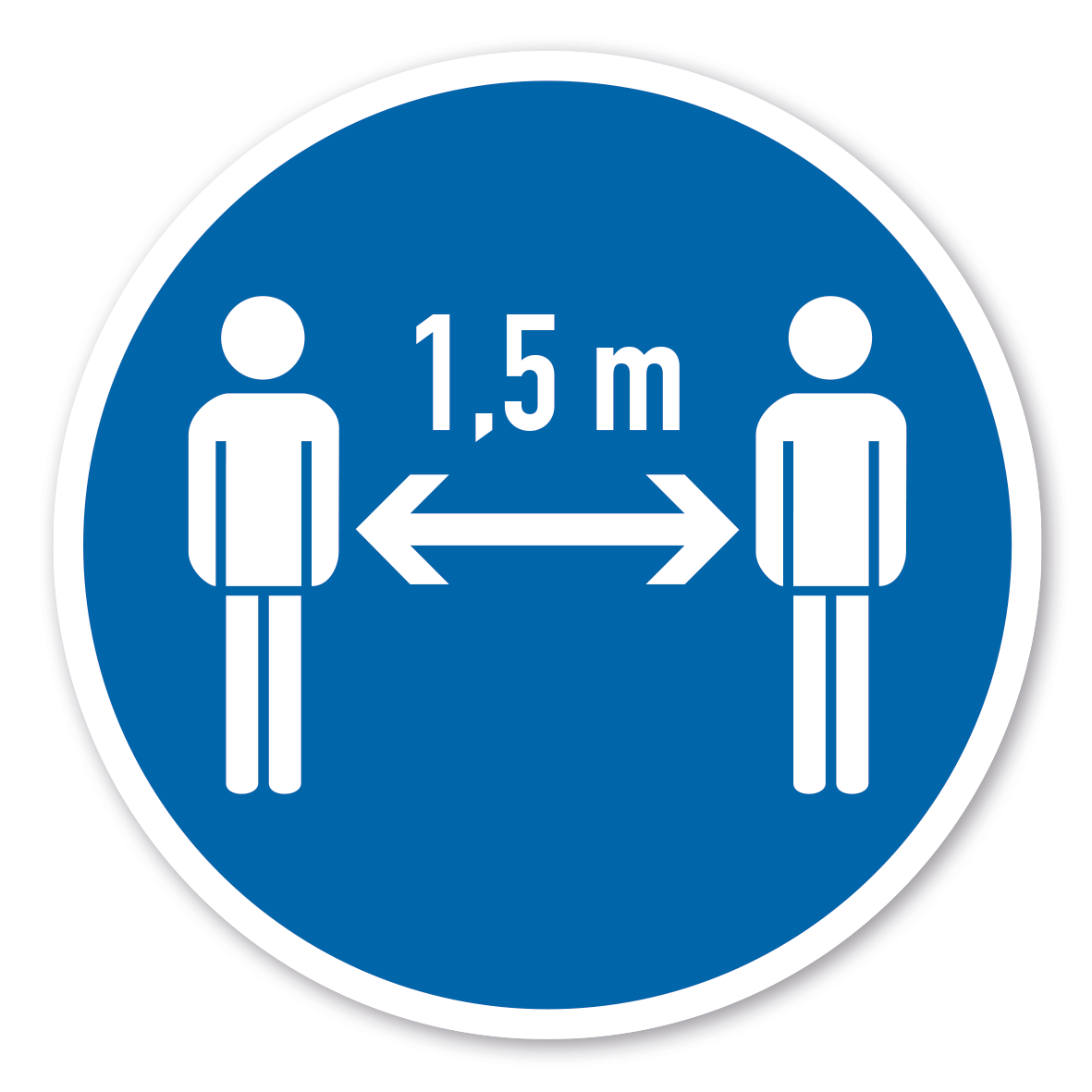 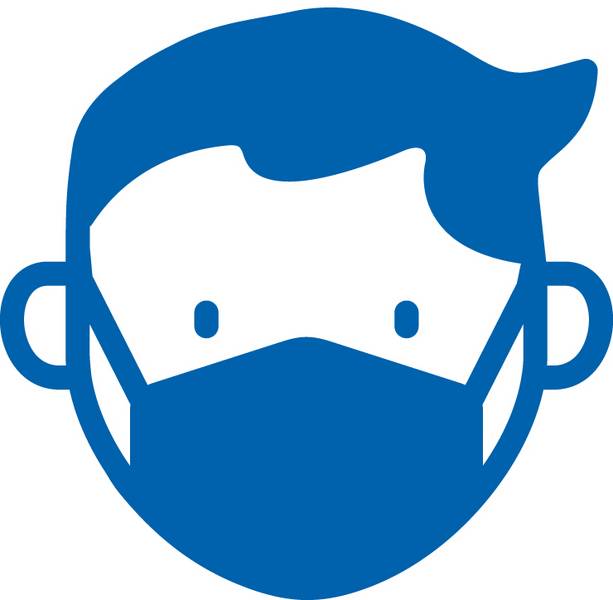 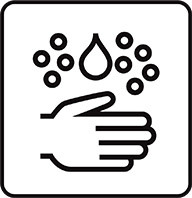 Bei Nichteinhaltung müssen wir ggf. vom Hausrecht Gebrauch machen. 
Einzige Ausnahme: Kaderathleten und Leistungssportler während des Trainings & Spiels.Keine Ausnahmen für AHA sind explizit:Besprechungen jeglicher Art in allen Räumen des VereinsBesprechungen und Ansagen der Trainer auf dem Spielfeld“Mannschaftskreis“ vor SpielbeginnZuschauer bei Spielen, egal auf welchem PlatzPersönliche BegrüßungGeselliges Beisammensein nach den SpielenBewegungen in den Räumen des Restaurants (Glashaus)Desinfektionsmittel ist bei Betreten des Spielfelds zu nutzen.Schnelltests sind für folgende Personen vorgeschrieben:Trainer_innen: Altersgruppen bis einschließlich 13 Jahre (Bürgertest)Spieler_innen 6-17 Jahre: 2x wöchentlich (auch im Rahmen des Präsenzunterrichts in der Schule möglich)Spieler_innen volljährig: Tagesaktueller Schnelltest an den TrainingstagenKaderathleten und Leistungssportler mit individuellen Regelungen pro Team